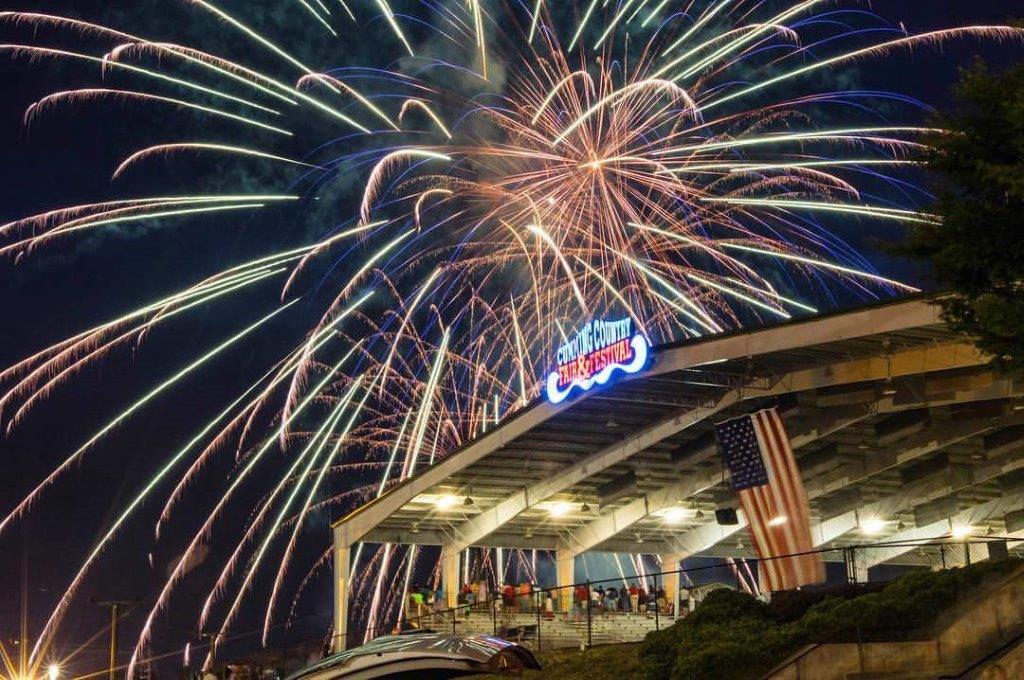 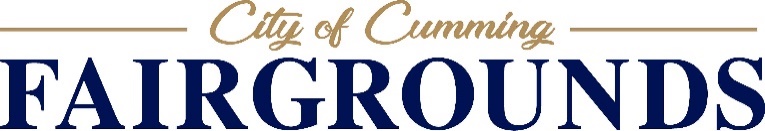 Hot Dog Eating Contest Registration and Rules FormDo you have dreams of being the next hot dog eating champion? Well here is your chance to sign up for the Cumming Fairgrounds Hot Dog Eating Contest. You must be 18 years of age to enter and have a form of ID ready at the contest. Fill out the application and email it to contest@cityofcumming.net . Come and eat all the hot dogs you can.Where – Cumming Fairgrounds Covered ArenaWhen – July 4th, 2018 @ 7 p.m.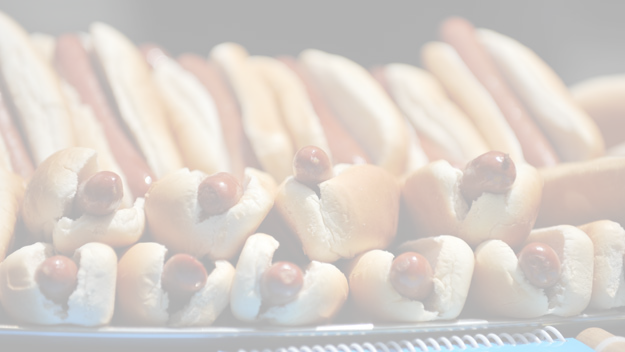 What – To win this competition and claim the honor of 2018 July 4th Hot Dog Eating Champion.Prizes – The winner will receive a trophy and a set of 4 tickets for the 2018 Cumming Country Fair and Festival. The Rules – Must be 18 years of age to enter. Entries are limited to the first 10 contestants to register. Contestants may not touch hot dogs until the starting signal. Only entire hot dogs eaten will be counted (an entire hot dog includes the bun). Contestants will have 5 minutes to down 10 Hot Dogs. Buns and hot dogs may be separated, dunked or mangled. When the 5-minute time limit is up contestants may not put any additional hot dogs in their mouths. Partially eaten hot dogs will not be counted. In the result of a tie it will be decided by an “Eat Off”.Please complete the registration form and return to Cumming FairgroundsName ______________________________________________________Date of Birth __________________________________________________________Street ________________________________________________________________City, State, Zip _________________________________________________________Phone Number _________________________________________________________All registrants must read and sign this waiver before enteringI know that eating large amounts of hot dogs is a potentially hazardous and an uncomfortable activity. I should not enter and eat unless I am medically capable. I realize that this is all in good fun, and I agree to be a good sport. I agree to abide by any decision of the contest officials and all of the contest rules. I assume all risks associated with eating in this type of event including, but not limited to, indigestion, that stuffed feeling, contact with other contestants, a general dislike for hot dogs after I am done. Having read this waiver and knowing these facts, I waive and release the City of Cumming and the contest organizers from all claims of liabilities of any kind arising out of my participation in this event. Signature _______________________________Date _____________________Email Application to: contest@cityofcumming.netContact by phone: 770-781-3491